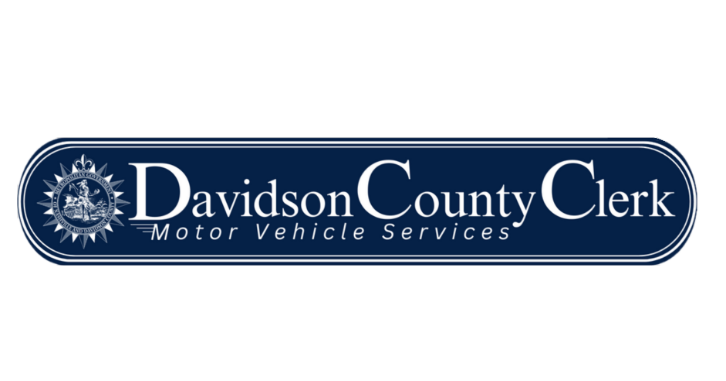 AUTO DEALER SERVICESApplication for Dealer Plates New Vehicle Dealership Used Vehicle DealershipBusiness Name Address  Phone                                                               Fax Email Owner Name                                                   Phone Title Clerk                                                         Phone Email Title Clerk                                                         Phone Email Authorized Rep                                               Cell Phone Authorized Rep                                               Cell Phone Authorized Rep                                               Cell Phone Renewals will receive a DECAL ONLY* If you are missing any license plates from your inventory, you must contact law enforcement to report the plate(s) lost/stolen to obtain a complaint number. License plates cannot be replaced without a complaint number. Form for lost/stolen, form from police.   • To obtain dealer plates, please submit your original Motor Vehicle Commission License (unless the current license has already been recorded) Per T.C.A. 55-4-221, all applicants must register their Commission Licenses with the County Clerk before dealer plates can be issued. There is a separate $5.00 recording fee. • To obtain vehicle preparation plates, you will be required to submit a copy of your current 2025 Business Tax License. You will also be required to list the Dealerships/Auctions serviced including their name, address, and telephone number. • To obtain transporter plates, you will be required to submit a copy of your current 2025 Business Tax License and a copy of your current Liability Insurance.Motor Vehicle License #Expiration DatePLATE TYPEQuantity AuthorizedQuantity Requested New Dealer Used Dealer Motorcycle Transporter Manufacturer Heavy Vehicle Truck CURRENT PLATESMISSING PLATES (*Requires Complaint #)